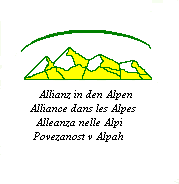 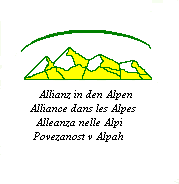 tributo comunale sui rifiutiai sensi della Legge 147/2013 e s.m.i. UTENZE DOMESTICHE/CESSAZIONEI …/L …  sottoscritt…   ………………………….…………………….(cognome e nome)nat …   a   ……………..……………………………………….  Il   ……………………………….……….……………..residente a   ……………………………… in via   ………………………………………………………… n.  ………….  Codice fiscaleRECAPITO TELEFONICO (obbligatorio) ..................................................INDIRIZZO Email………………………………..Agli effetti dell’applicazione della TASSA RIFIUTI DICHIARA di aver cessato l’occupazione / la detenzione dei locali o delle aree sotto dettagliati: in Borgata  ……………………………………………….………   n° ……………..   Indicare i dati catastali e le superfici dell’abitazione e dei vani accessorile superfici dei garage, cantine, solai e magazzini vanno indicate SEPARATAMENTE.Per il seguente motivo: . . . . . . . . . . . . . . . . . . . . . . . . . . . . . . . . . . . . . . . . . . . . . . . . . . . . . . . . . . . . . . . . . . . . . . . . . . . . . . . . . . . . . . . . . . . . . . . . . . . . . . . . . . . . . . . . . . . . . . . . . . . . . . . . . . . . . . . . . . . . . . . . . . . . . e che nei suddetti locali è subentrato: . . . . . . . . . . . . . . . . . . . . . . . . . . . . . . . . . . . . . . . . . . . . . . . . . . . . . . . . . . . . . . . . . . . . . . . . . . . . . . . . . . . . . . . . . . . . . . . . . . . . . . . . . . . . . . . . . . . . . . . . . . . . . . . . . . . . . . . . .Il sottoscritto dichiara di aver reso le suddette dichiarazioni, opzioni ed informazioni consapevole delle sanzioni penali previste in caso di falsità e di dichiarazioni mendaci, come previsto dall’art. 76 del D.P.R 445/2000 e consapevole che in caso di dichiarazioni non veritiere decade dai benefici conseguenti al provvedimento emanato sulla base della dichiarazione, come previsto dall’art. 75 del D.P.R 445/2000. Informativa resa ai sensi dell’art. 13 del D. Lgs. 30 giugno 2003 n. 196, recante “Codice in materia di protezione dei dati personali” e degli artt. 13-14 del GDPR Regolamento UE 2016/679 (Regolamento Generale sulla protezione dei dati). Il sottoscritto acconsente al trattamento dei propri dati per le finalità di legge.     Data  ____________________                                                                         Il contribuente                                                                             			                                                                                                   			_________________________INFORMATIVA SUL TRATTAMENTO DEI DATI PERSONALI(ai sensi degli artt. 13 e 14 del Regolamento U.E. 2016/679)Ai sensi del Regolamento U.E. 2016/679 (GDPR - General Data Protection Regulation - 2016/679), il trattamento dei dati personali avviene nel rispetto dei principi di correttezza, liceità, trasparenza e di tutela della riservatezza e dei diritti degli interessati. Il presente documento fornisce alcune informazioni, sintetiche, relative al trattamento dei dati personali, nel contesto dei Procedimenti e dei Servizi svolti dal Titolare del Trattamento. Il titolare del trattamento ai sensi degli artt. 4 e 24 del Regolamento U.E. 2016/679 il titolare del trattamento è il Comune di Massello con sede legale in borgata Roberso 1 contattabile all’indirizzo massello@cert.ruparpiemonte.it al quale potrà rivolgersi per far valere i suoi diritti. Le finalità del trattamento L’Ente tratterà i dati personali sia nel corso dei procedimenti amministrativi sia nella gestione dei rapporti che ne discendono. La base giuridica del trattamento è costituita dall’articolo 6 del GDPR e dalla normativa richiamata negli atti amministrativi inerenti il procedimento amministrativo. Il conferimento dei dati I dati sono conferiti direttamente dall’interessato e possono anche essere raccolti presso terzi e non sono oggetto di trattamenti decisionali automatizzati. I dati personali particolari e i dati personali relativi a condanne penali e reati sono trattatati separatamente e sono oggetto di una specifica informativa all’atto della acquisizione. I dati che verranno raccolti e trattati riguardano quelli: - anagrafici ed identificativi; - bancari; - contatto; - più in generale i dati afferenti alla situazione patrimoniale ed a quella fiscale. Le modalità del trattamento Il trattamento sarà effettuato, presso la sede dell’Ente e/o quella dei soggetti Responsabili ai sensi dell’art. 28 GDPR, con strumenti manuali e/o informatici e telematici nell’ambito delle finalità istituzionali dell’Ente ai sensi dell’articolo 6 del GDPR per l’esecuzione di un compito connesso all’esercizio di pubblici poteri o per l’assolvimento di un obbligo legale. I dati saranno trattati per il tempo necessario al procedimento amministrativo in cui sono raccolti ed utilizzati e saranno conservati e custoditi secondo la normativa vigente. I dati personali degli utenti che chiedono l’invio di materiale informativo (mailing list, risposte a quesiti, avvisi e newsletter, informazioni, ecc.) sono utilizzati unicamente al fine di eseguire il servizio o la prestazione richiesta e sono comunicati a terzi nei soli casi in cui: ciò sia necessario per l’adempimento delle richieste; la comunicazione è imposta da obblighi di legge e/o di regolamenti; durante un procedimento amministrativo. Il responsabile della protezione dei dati Il “Responsabile della Protezione dei Dati” al quale è possibile rivolgersi per esercitare i diritti di cui all'art. 13 del GDPR e/o per eventuali chiarimenti in materia di tutela dati personali, è Avv. Federica Bardinella raggiungibile all’indirizzo: avv.bardinella@gmail.comI diritti dell’interessato L’interessato, ricorrendone i requisiti, ha i seguenti diritti garantiti dal GDPR: diritto di accesso dell’interessato (art. 15); diritto di rettifica (art. 16); diritto alla cancellazione (art. 17); diritto di limitazione di trattamento (art.18); notifica in caso di rettifica o cancellazione dei dati personali o limitazione del trattamento (art. 19); diritto alla portabilità dei dati (art. 20); diritto di opposizione (art. 21); diritto di rivolgersi alle autorità competenti www.garanteprivacy.it Il consenso Il consenso dell’interessato al trattamento dei dati non è necessario qualora gli stessi siano trattati per adempiere ad un obbligo legale e per l'esecuzione di un compito connesso all'esercizio di pubblici poteri dell’Ente.FoglioParticellaSubCategoriaPianoVaniSup. catastaleMq